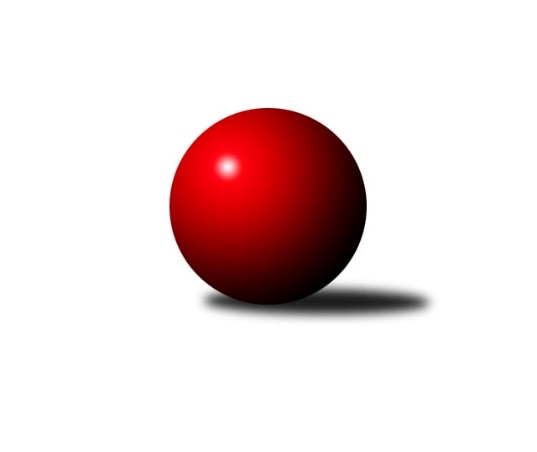 Č.4Ročník 2019/2020	6.10.2019Nejlepšího výkonu v tomto kole: 2692 dosáhlo družstvo: KC HodonínJihomoravský KP1 jih 2019/2020Výsledky 4. kolaSouhrnný přehled výsledků:TJ Sokol Šanov B	- TJ Sokol Vracov B	5.5:2.5	2654:2587	8.0:4.0	4.10.TJ Lokomotiva Valtice B	- TJ Sokol Vážany	1:7	2504:2691	2.0:10.0	4.10.SK Baník Ratíškovice C	- SK Podlužan Prušánky B	1:7	2447:2559	4.0:8.0	5.10.TJ Jiskra Kyjov	- KK Jiskra Čejkovice B	7:1	2641:2476	9.0:3.0	6.10.SK Kuželky Dubňany C	- KK Sokol Litenčice	5:3	2532:2475	7.0:5.0	6.10.KC Hodonín	- TJ Sokol Mistřín C	6:2	2692:2550	10.0:2.0	6.10.Tabulka družstev:	1.	KC Hodonín	4	4	0	0	25.5 : 6.5 	32.0 : 16.0 	 2700	8	2.	SK Kuželky Dubňany C	4	3	1	0	19.0 : 13.0 	27.5 : 20.5 	 2551	7	3.	TJ Sokol Vážany	4	3	0	1	24.0 : 8.0 	34.0 : 14.0 	 2601	6	4.	TJ Sokol Šanov B	4	3	0	1	21.5 : 10.5 	29.0 : 19.0 	 2604	6	5.	SK Podlužan Prušánky B	4	3	0	1	21.0 : 11.0 	27.5 : 20.5 	 2575	6	6.	KK Sokol Litenčice	4	2	0	2	19.0 : 13.0 	26.5 : 21.5 	 2451	4	7.	TJ Sokol Vracov B	4	2	0	2	16.5 : 15.5 	24.5 : 23.5 	 2543	4	8.	TJ Sokol Mistřín C	4	1	1	2	13.0 : 19.0 	20.0 : 28.0 	 2571	3	9.	TJ Jiskra Kyjov	4	1	0	3	11.0 : 21.0 	22.0 : 26.0 	 2552	2	10.	KK Jiskra Čejkovice B	4	1	0	3	6.5 : 25.5 	12.0 : 36.0 	 2424	2	11.	TJ Lokomotiva Valtice B	4	0	0	4	8.0 : 24.0 	17.0 : 31.0 	 2476	0	12.	SK Baník Ratíškovice C	4	0	0	4	7.0 : 25.0 	16.0 : 32.0 	 2429	0Podrobné výsledky kola:	 TJ Sokol Šanov B	2654	5.5:2.5	2587	TJ Sokol Vracov B	Ivan Torony	 	 201 	 175 		376 	 0:2 	 445 	 	239 	 206		Stanislav Kočí	Jaroslav Klimentík	 	 236 	 209 		445 	 2:0 	 428 	 	224 	 204		Martin Bílek	Ladislav Kacetl	 	 204 	 205 		409 	 1:1 	 420 	 	203 	 217		Miroslav Bahula	Petr Kesjár	 	 263 	 216 		479 	 2:0 	 414 	 	207 	 207		Jiří Dluhoš	Radek Vrška	 	 242 	 233 		475 	 2:0 	 410 	 	204 	 206		Jaroslav Konečný	Michal Stieranka	 	 252 	 218 		470 	 1:1 	 470 	 	242 	 228		Richard Juříkrozhodčí:  Vedoucí družstevNejlepší výkon utkání: 479 - Petr Kesjár	 TJ Lokomotiva Valtice B	2504	1:7	2691	TJ Sokol Vážany	Josef Vařák	 	 198 	 223 		421 	 1:1 	 430 	 	208 	 222		Radim Kroupa	Eduard Jung	 	 216 	 185 		401 	 0:2 	 449 	 	225 	 224		Jozef Kamenišťák	Jan Beneš	 	 208 	 194 		402 	 0:2 	 436 	 	232 	 204		Petr Sedláček	Vladimír Čech	 	 272 	 195 		467 	 1:1 	 440 	 	228 	 212		Radek Loubal	Robert Gecs	 	 213 	 197 		410 	 0:2 	 477 	 	239 	 238		Petr Malý	Roman Krůza	 	 212 	 191 		403 	 0:2 	 459 	 	218 	 241		Josef Kamenišťákrozhodčí:  Vedoucí družstevNejlepší výkon utkání: 477 - Petr Malý	 SK Baník Ratíškovice C	2447	1:7	2559	SK Podlužan Prušánky B	Martin Švrček	 	 188 	 204 		392 	 0:2 	 437 	 	221 	 216		Michal Šimek	Karel Mecl	 	 205 	 184 		389 	 0:2 	 424 	 	212 	 212		Tomáš Slížek	Tomáš Pokoj	 	 202 	 222 		424 	 1:1 	 416 	 	169 	 247		Jiří Novotný *1	Tomáš Koplík st.	 	 223 	 199 		422 	 1:1 	 433 	 	219 	 214		Alena Kristová	Vojtěch Toman	 	 175 	 227 		402 	 1:1 	 417 	 	197 	 220		Pavel Flamík	Václav Koplík	 	 226 	 192 		418 	 1:1 	 432 	 	208 	 224		Michal Pálkarozhodčí: Václav Koplíkstřídání: *1 od 51. hodu Filip BenadaNejlepší výkon utkání: 437 - Michal Šimek	 TJ Jiskra Kyjov	2641	7:1	2476	KK Jiskra Čejkovice B	Ludvík Kuhn	 	 194 	 214 		408 	 2:0 	 359 	 	175 	 184		Hana Majzlíková	Vít Mišurec	 	 204 	 231 		435 	 1:1 	 422 	 	213 	 209		Jakub Svoboda	Roman Klvaň *1	 	 180 	 205 		385 	 1:1 	 432 	 	228 	 204		Tomáš Mrkávek	Jiří Špaček	 	 234 	 250 		484 	 2:0 	 426 	 	198 	 228		Michal Hlinecký	Antonín Svozil st.	 	 235 	 223 		458 	 1:1 	 420 	 	195 	 225		Pavel Dolinajec	Antonín Svozil ml.	 	 235 	 236 		471 	 2:0 	 417 	 	208 	 209		Vladimír Stávekrozhodčí: Špaček Jiřístřídání: *1 od 51. hodu Radek JurčíkNejlepší výkon utkání: 484 - Jiří Špaček	 SK Kuželky Dubňany C	2532	5:3	2475	KK Sokol Litenčice	Pavel Antoš	 	 190 	 213 		403 	 1:1 	 406 	 	199 	 207		Luděk Zapletal	František Fialka	 	 202 	 222 		424 	 2:0 	 366 	 	166 	 200		Kateřina Kravicová *1	Jan Blahůšek	 	 203 	 202 		405 	 0:2 	 444 	 	219 	 225		Roman Blažek	Zdeněk Jurkovič	 	 209 	 193 		402 	 0:2 	 469 	 	227 	 242		Monika Zapletalová	Ladislav Teplík	 	 218 	 231 		449 	 2:0 	 385 	 	190 	 195		Miroslava Štěrbová	Martin Mačák	 	 206 	 243 		449 	 2:0 	 405 	 	190 	 215		Lenka Štěrbovározhodčí: Antoš Pavelstřídání: *1 od 51. hodu Josef SmažinkaNejlepší výkon utkání: 469 - Monika Zapletalová	 KC Hodonín	2692	6:2	2550	TJ Sokol Mistřín C	Radovan Kadlec	 	 223 	 227 		450 	 2:0 	 439 	 	215 	 224		Petr Khol	Jakub Toman	 	 194 	 227 		421 	 1:1 	 433 	 	207 	 226		Vladislav Kozák	Pavel Slavík	 	 233 	 230 		463 	 2:0 	 398 	 	184 	 214		Martina Miškeříková	Josef Toman	 	 218 	 248 		466 	 2:0 	 433 	 	212 	 221		Roman Šťastný	Michal Tušl	 	 232 	 210 		442 	 2:0 	 385 	 	186 	 199		Adam Pavel Špaček	Aleš Zálešák	 	 228 	 222 		450 	 1:1 	 462 	 	216 	 246		Milan Peťovskýrozhodčí: Michal ZdražilNejlepší výkon utkání: 466 - Josef TomanPořadí jednotlivců:	jméno hráče	družstvo	celkem	plné	dorážka	chyby	poměr kuž.	Maximum	1.	Josef Toman 	KC Hodonín	475.17	312.0	163.2	4.0	2/2	(494)	2.	Josef Kamenišťák 	TJ Sokol Vážany	465.17	308.3	156.8	3.3	3/3	(480)	3.	Aleš Zálešák 	KC Hodonín	463.33	308.2	155.2	3.5	2/2	(479)	4.	Michal Stieranka 	TJ Sokol Šanov B	462.00	319.5	142.5	5.0	2/3	(470)	5.	Antonín Svozil  ml.	TJ Jiskra Kyjov	452.17	300.2	152.0	6.7	3/3	(471)	6.	Milan Peťovský 	TJ Sokol Mistřín C	451.33	305.5	145.8	6.2	3/3	(462)	7.	Radim Holešinský 	TJ Sokol Mistřín C	451.00	312.8	138.3	4.5	2/3	(470)	8.	Richard Juřík 	TJ Sokol Vracov B	449.67	305.0	144.7	7.0	3/3	(470)	9.	Monika Zapletalová 	KK Sokol Litenčice	449.00	309.0	140.0	6.0	2/3	(469)	10.	Roman Blažek 	KK Sokol Litenčice	447.83	311.5	136.3	5.5	3/3	(455)	11.	Petr Malý 	TJ Sokol Vážany	446.75	292.8	154.0	4.0	2/3	(477)	12.	Ladislav Teplík 	SK Kuželky Dubňany C	446.00	297.0	149.0	6.0	2/3	(449)	13.	Radim Kroupa 	TJ Sokol Vážany	445.67	305.7	140.0	6.0	3/3	(466)	14.	Michal Tušl 	KC Hodonín	443.83	303.8	140.0	5.7	2/2	(452)	15.	Radek Vrška 	TJ Sokol Šanov B	442.83	295.2	147.7	6.3	3/3	(475)	16.	Martin Mačák 	SK Kuželky Dubňany C	441.17	301.3	139.8	5.3	3/3	(449)	17.	Vladislav Kozák 	TJ Sokol Mistřín C	440.50	299.0	141.5	4.7	3/3	(458)	18.	Pavel Flamík 	SK Podlužan Prušánky B	440.00	299.5	140.5	5.3	2/3	(482)	19.	Jan Blahůšek 	SK Kuželky Dubňany C	438.17	308.8	129.3	5.7	3/3	(448)	20.	Zdeněk Burian 	KK Jiskra Čejkovice B	437.00	306.3	130.7	5.7	3/4	(443)	21.	Jiří Novotný 	SK Podlužan Prušánky B	436.50	280.0	156.5	2.0	2/3	(471)	22.	Vladimír Čech 	TJ Lokomotiva Valtice B	436.50	293.5	143.0	4.8	3/3	(467)	23.	Radovan Kadlec 	KC Hodonín	436.17	310.8	125.3	7.7	2/2	(464)	24.	Alena Kristová 	SK Podlužan Prušánky B	436.00	297.0	139.0	5.0	3/3	(443)	25.	Václav Koplík 	SK Baník Ratíškovice C	435.00	292.0	143.0	6.0	2/3	(454)	26.	Antonín Svozil  st.	TJ Jiskra Kyjov	433.83	299.3	134.5	4.7	3/3	(458)	27.	Roman Krůza 	TJ Lokomotiva Valtice B	432.25	298.0	134.3	7.3	2/3	(447)	28.	Pavel Měsíček 	TJ Sokol Mistřín C	432.25	303.3	129.0	10.0	2/3	(444)	29.	Michal Šimek 	SK Podlužan Prušánky B	432.17	306.5	125.7	5.3	3/3	(439)	30.	Petr Sedláček 	TJ Sokol Vážany	430.67	298.7	132.0	3.5	3/3	(436)	31.	Martin Bílek 	TJ Sokol Vracov B	430.50	293.0	137.5	7.8	3/3	(469)	32.	Jiří Špaček 	TJ Jiskra Kyjov	429.83	290.0	139.8	5.5	3/3	(484)	33.	Josef Vařák 	TJ Lokomotiva Valtice B	429.50	296.7	132.8	9.0	3/3	(472)	34.	Miroslav Bahula 	TJ Sokol Vracov B	429.00	299.0	130.0	4.0	2/3	(454)	35.	Ivan Torony 	TJ Sokol Šanov B	428.50	299.3	129.2	7.0	3/3	(473)	36.	Pavel Antoš 	SK Kuželky Dubňany C	428.25	306.0	122.3	10.5	2/3	(461)	37.	Jaroslav Konečný 	TJ Sokol Vracov B	427.67	290.0	137.7	5.0	3/3	(440)	38.	Vít Mišurec 	TJ Jiskra Kyjov	427.67	293.5	134.2	6.7	3/3	(435)	39.	Ladislav Kacetl 	TJ Sokol Šanov B	426.33	297.2	129.2	4.8	3/3	(455)	40.	Jozef Kamenišťák 	TJ Sokol Vážany	426.00	297.3	128.8	8.5	2/3	(449)	41.	František Fialka 	SK Kuželky Dubňany C	423.17	303.5	119.7	7.5	3/3	(455)	42.	Vladimír Stávek 	KK Jiskra Čejkovice B	422.50	296.0	126.5	7.0	4/4	(430)	43.	Michal Pálka 	SK Podlužan Prušánky B	422.17	290.5	131.7	8.2	3/3	(451)	44.	Petr Khol 	TJ Sokol Mistřín C	422.00	294.3	127.7	6.7	3/3	(439)	45.	Jakub Mecl 	SK Baník Ratíškovice C	421.33	300.7	120.7	10.7	3/3	(445)	46.	Radek Loubal 	TJ Sokol Vážany	421.00	286.5	134.5	8.0	2/3	(440)	47.	Stanislav Kočí 	TJ Sokol Vracov B	419.67	295.7	124.0	9.7	3/3	(445)	48.	Tomáš Slížek 	SK Podlužan Prušánky B	419.33	288.5	130.8	4.3	3/3	(433)	49.	Martin Ďurko 	TJ Sokol Šanov B	419.00	296.0	123.0	9.5	2/3	(427)	50.	Jiří Dluhoš 	TJ Sokol Vracov B	418.50	292.5	126.0	6.5	2/3	(423)	51.	Dušan Zahradník 	TJ Sokol Vážany	417.00	292.5	124.5	5.5	2/3	(423)	52.	Jakub Toman 	KC Hodonín	416.25	291.0	125.3	7.5	2/2	(440)	53.	Jan Klimentík 	TJ Sokol Šanov B	415.50	281.5	134.0	8.5	2/3	(441)	54.	Pavel Dolinajec 	KK Jiskra Čejkovice B	415.00	294.7	120.3	9.0	3/4	(420)	55.	Ludvík Kuhn 	TJ Jiskra Kyjov	414.67	291.2	123.5	8.2	3/3	(464)	56.	Milan Šváb 	TJ Lokomotiva Valtice B	409.00	289.0	120.0	13.0	2/3	(437)	57.	Tomáš Koplík  st.	SK Baník Ratíškovice C	407.25	289.0	118.3	11.5	2/3	(422)	58.	Zdeněk Jurkovič 	SK Kuželky Dubňany C	406.83	288.8	118.0	10.2	3/3	(412)	59.	Tomáš Pokoj 	SK Baník Ratíškovice C	406.33	293.3	113.0	12.8	3/3	(424)	60.	Luděk Zapletal 	KK Sokol Litenčice	403.50	283.5	120.0	9.3	3/3	(414)	61.	Tomáš Mrkávek 	KK Jiskra Čejkovice B	401.75	288.5	113.3	10.5	4/4	(432)	62.	Lenka Štěrbová 	KK Sokol Litenčice	398.50	280.5	118.0	9.2	3/3	(415)	63.	Karel Mecl 	SK Baník Ratíškovice C	397.67	290.7	107.0	11.5	3/3	(414)	64.	Robert Gecs 	TJ Lokomotiva Valtice B	396.67	289.3	107.3	12.7	3/3	(412)	65.	Michal Hlinecký 	KK Jiskra Čejkovice B	396.00	277.0	119.0	11.5	4/4	(426)	66.	Martina Miškeříková 	TJ Sokol Mistřín C	395.00	285.5	109.5	11.0	2/3	(398)	67.	Jan Kovář 	TJ Sokol Vážany	395.00	285.5	109.5	12.5	2/3	(417)	68.	Martin Švrček 	SK Baník Ratíškovice C	394.50	280.5	114.0	13.7	3/3	(411)	69.	Eduard Jung 	TJ Lokomotiva Valtice B	394.17	281.7	112.5	9.7	3/3	(407)	70.	Miroslava Štěrbová 	KK Sokol Litenčice	385.50	276.7	108.8	10.2	3/3	(422)	71.	Milan Štěrba 	KK Sokol Litenčice	381.50	264.0	117.5	11.0	2/3	(394)	72.	Hana Majzlíková 	KK Jiskra Čejkovice B	355.33	262.0	93.3	14.0	3/4	(359)		Radek Kříž 	KC Hodonín	498.00	327.0	171.0	6.0	1/2	(498)		Petr Kesjár 	TJ Sokol Šanov B	479.00	320.0	159.0	2.0	1/3	(479)		Sára Zálešáková 	SK Podlužan Prušánky B	470.00	309.0	161.0	3.0	1/3	(470)		Milan Kochaníček 	KK Sokol Litenčice	462.00	296.0	166.0	1.0	1/3	(462)		Kristýna Blechová 	TJ Sokol Šanov B	445.00	305.0	140.0	6.0	1/3	(445)		Pavel Slavík 	KC Hodonín	439.00	296.7	142.3	5.3	1/2	(463)		Jaroslav Klimentík 	TJ Sokol Šanov B	438.00	316.5	121.5	8.5	1/3	(445)		Zdeněk Hosaja 	SK Podlužan Prušánky B	434.00	303.0	131.0	8.0	1/3	(434)		Roman Šťastný 	TJ Sokol Mistřín C	433.00	293.0	140.0	6.0	1/3	(433)		Martin Pechal 	TJ Sokol Vracov B	428.00	280.5	147.5	3.5	1/3	(448)		Jakub Svoboda 	KK Jiskra Čejkovice B	422.00	284.0	138.0	8.0	1/4	(422)		František Hél 	TJ Sokol Šanov B	420.00	290.0	130.0	8.0	1/3	(420)		Josef Smažinka 	KK Sokol Litenčice	416.00	294.0	122.0	10.0	1/3	(416)		Zbyněk Škoda 	TJ Lokomotiva Valtice B	409.00	302.0	107.0	12.0	1/3	(409)		Zdeněk Sedláček 	TJ Sokol Mistřín C	406.00	304.5	101.5	12.5	1/3	(409)		Vojtěch Toman 	SK Baník Ratíškovice C	402.00	281.0	121.0	11.0	1/3	(402)		Jan Beneš 	TJ Lokomotiva Valtice B	402.00	287.0	115.0	6.0	1/3	(402)		Kateřina Kravicová 	KK Sokol Litenčice	391.00	277.0	114.0	9.0	1/3	(391)		Aleš Zlatník 	SK Kuželky Dubňany C	389.00	299.0	90.0	14.0	1/3	(389)		Zdeněk Hanák 	SK Kuželky Dubňany C	387.00	269.0	118.0	10.0	1/3	(387)		Adam Pavel Špaček 	TJ Sokol Mistřín C	385.00	308.0	77.0	20.0	1/3	(385)		Jiří Fojtík 	KK Jiskra Čejkovice B	384.50	273.5	111.0	13.5	2/4	(392)		Pavel Lasovský  ml.	TJ Sokol Vážany	381.00	283.0	98.0	15.0	1/3	(381)		Vítězslav Nejedlík 	TJ Sokol Vracov B	377.00	280.0	97.0	9.0	1/3	(377)		Kateřina Příkaská 	SK Baník Ratíškovice C	357.00	262.0	95.0	16.0	1/3	(357)		Richard Cigánek 	TJ Lokomotiva Valtice B	354.00	268.0	86.0	16.0	1/3	(354)Sportovně technické informace:Starty náhradníků:registrační číslo	jméno a příjmení 	datum startu 	družstvo	číslo startu23871	Filip Benada	05.10.2019	SK Podlužan Prušánky B	1x17104	Adam Pavel Špaček	06.10.2019	TJ Sokol Mistřín C	1x22448	Jan Beneš	04.10.2019	TJ Lokomotiva Valtice B	1x
Hráči dopsaní na soupisku:registrační číslo	jméno a příjmení 	datum startu 	družstvo	23868	Vojtěch Toman	05.10.2019	SK Baník Ratíškovice C	19304	Roman Šťastný	06.10.2019	TJ Sokol Mistřín C	Program dalšího kola:5. kolo9.10.2019	st	18:00	TJ Sokol Vážany - KK Sokol Litenčice	11.10.2019	pá	18:00	TJ Sokol Šanov B - SK Kuželky Dubňany C	11.10.2019	pá	18:00	TJ Sokol Vracov B - KC Hodonín	12.10.2019	so	10:00	SK Baník Ratíškovice C - TJ Lokomotiva Valtice B	12.10.2019	so	17:00	KK Jiskra Čejkovice B - SK Podlužan Prušánky B	13.10.2019	ne	9:00	TJ Jiskra Kyjov - TJ Sokol Mistřín C	Nejlepší šestka kola - absolutněNejlepší šestka kola - absolutněNejlepší šestka kola - absolutněNejlepší šestka kola - absolutněNejlepší šestka kola - dle průměru kuželenNejlepší šestka kola - dle průměru kuželenNejlepší šestka kola - dle průměru kuželenNejlepší šestka kola - dle průměru kuželenNejlepší šestka kola - dle průměru kuželenPočetJménoNázev týmuVýkonPočetJménoNázev týmuPrůměr (%)Výkon1xJiří ŠpačekKyjov4841xPetr MalýVážany114.044771xPetr KesjárŠanov B4791xJiří ŠpačekKyjov113.084841xPetr MalýVážany4771xMonika ZapletalováLitenčice 111.944691xRadek VrškaŠanov B4751xVladimír ČechValtice B111.654671xAntonín Svozil ml.Kyjov4711xPetr KesjárŠanov B110.214791xMichal StierankaŠanov B4703xJosef TomanHodonín110.18466